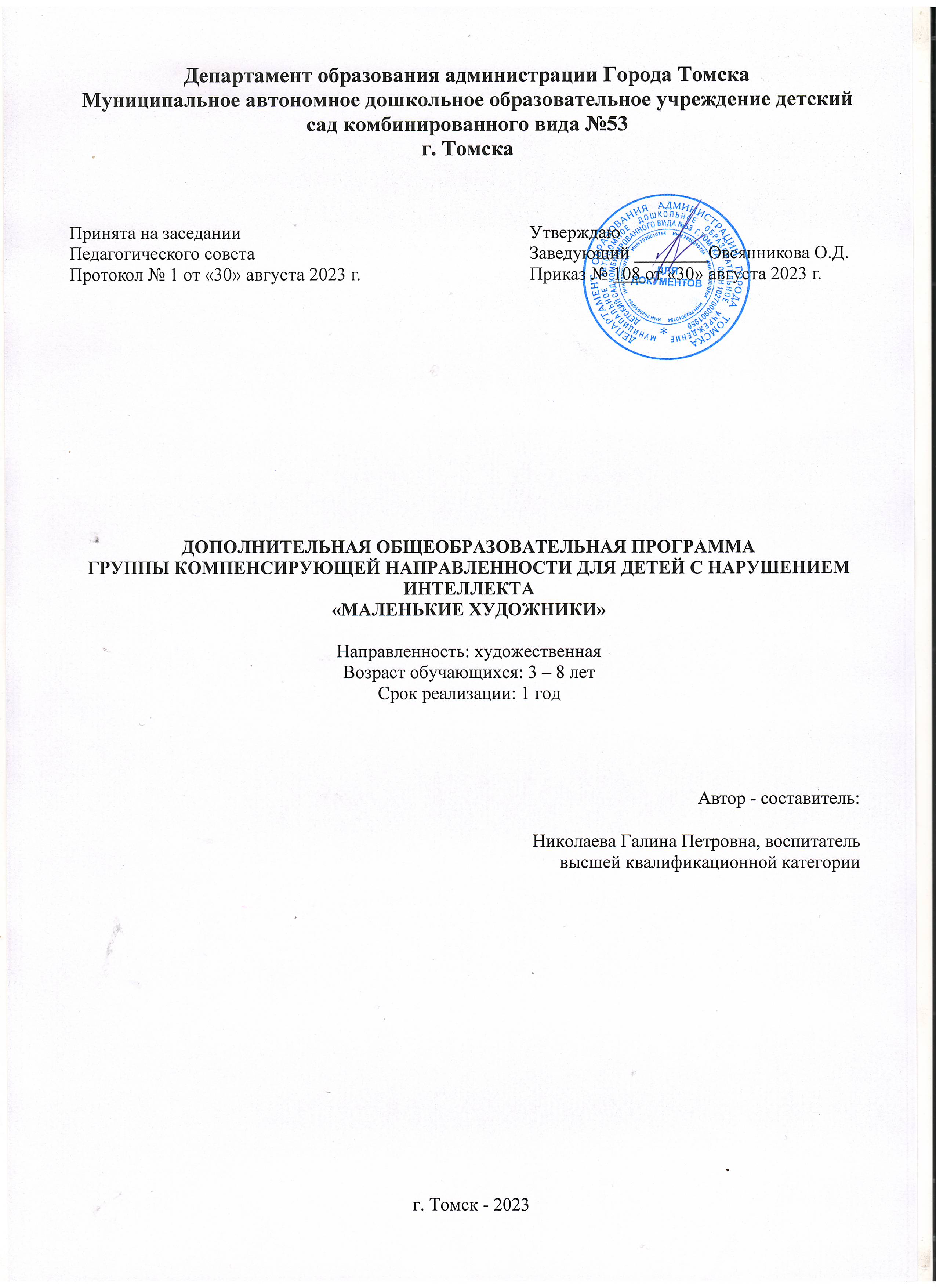 Содержание программыРаздел 1. Комплекс основных характеристик программыПояснительная запискаДополнительная общеобразовательная   программа «Маленькие художники» художественной направленности, ориентирована и направлена на удовлетворение индивидуальных потребностей, обучающихся в интеллектуальном развитии, формирование и развитие творческих способностей. Направлена на формирование и развитие творческих способностей детей с умственной отсталостью.Формирование творческой личности – одна из важных задач педагогической теории и практики на современном этапе. Наиболее эффективным средством ее решения является изобразительная деятельности детей в детском саду. Рисование является одним из важнейших средств познания мира и развития знаний эстетического восприятия, так как оно связано с самостоятельной практической и творческой деятельностью ребенка. Занятия по ИЗО способствуют развитию творческих способностей, наблюдательности, художественного мышления и памяти детей.В.А. Сухомлинский писал, что «Ребенок по своей природе – пытливый исследователь, открыватель мира. Так пусть перед ним открывается чудесный мир в живых красках, ярких и трепетных звуках, в собственном творчестве. Через сказку, фантазию, игру, через неповторимое детское творчество – верная дорога к сердцу ребенка». Изобразительное искусство занимает особое место в развитии творческих способностей личности дошкольника, так, как лежащая в ее основе предметно - практическая деятельность обладает значительно развивающим потенциалом.АктуальностьОднако у детей с умственной отсталостью не сформированы графические навыки и умения, что мешает им выражать в рисунках задуманное, присутствует страх перед материалами и оборудованием. И, вследствие этого, у детей исчезает желание рисовать.Так как у детей с нарушением интеллекта память неустойчивая и кратковременная, они нуждаются в простой технике рисования, вызывающей интерес и эмоциональный отклик  и увлекает к последующему рисованию, а также доступный, простой и быстрый способ получения результата. Работы получаются быстро и сразу. И действительно, что может быть проще - обмакнул пальчик в краску и ставь им на бумаге точки, печатай ладошками и штампами. Даже у начинающего малыша получатся очень красивые работы. Нетрадиционной рисование – это увлекательное занятие, которое сразу нравится детям.Использование нетрадиционных способов рисования позволяет разнообразить способности ребенка, пробуждают интерес к изобразительной деятельности в целом, создает атмосферу непринужденности, раскованности, способствует развитию инициативы, самостоятельности детей, вселяет уверенность ребенка в своих силах, создает эмоционально-положительное отношение к творческой деятельности.Работа по программе предоставляет возможности для всестороннего развития ребенка с ОВЗ, создает среду для занятий детским изобразительным творчеством с использованием нетрадиционных материалов, развития инициативы и творческих способностей на основе сотрудничества с взрослыми.Практическая значимость программы заключается в обучении детей овладению нетрадиционной технике рисования, используя различные материалы (по планируемым результатам диагностики и детским творческим выставкам).Отличительные особенности программы является подход и развитие индивидуальности каждого ребенка группы компенсирующей направленности для детей с нарушением интеллекта. Учитывая особенности детей с умственной отсталостью к обучению нетрадиционными техниками рисования, в группе создана комфортная, творческая среда для самостоятельной изобразительной деятельности, по предложению и направлению педагога.В программе используются (реализуются) виды детской деятельности: двигательная, изобразительная, игровая, коммуникативная, познавательно-исследовательская, восприятие художественной литературы и фольклора, самообслуживание и элементарный бытовой труд через формы организации непосредственно образовательной деятельности: создание игровой ситуации с использованием литературного произведения, игры с речевым сопровождением, пальчиковые игры; рисование с использованием нетрадиционных техник, рассматривание, решение проблемных ситуаций, ситуативный разговор, чтение потешек, стихов, самообслуживание, поручения, физминутки, что способствует развитию мелких движений руки детей, восприятия, произвольного внимания, вербального и невербального общения, воспитание чувства отзывчивости, самостоятельности, аккуратности, трудолюбию, умению доводить работу до конца.Художественное творчество по нетрадиционному рисованию формирует мотивационно - потребностную сторону продуктивной деятельности, способствуют познавательному и художественно-эстетическому развитию дошкольников.Программа «Маленькие художники» разработана с учетом следующих нормативных документов:Федеральный закон от 29.12.2012 г. № 273 «Об образовании в Российской Федерации»;Приказ от 27 июля 2022 г. № 629 "Об утверждении порядка организации и осуществления образовательной деятельности по дополнительным общеобразовательным программам"Постановление главного государственного санитарного врача РФ от 28.09.2020 № 28 «Об утверждении санитарных правил СП 2.4.3648-20 "Санитарно-эпидемиологические требования к организациям воспитания и обучения, отдыха и оздоровления детей и молодежи";Постановление главного государственного санитарного врача РФ от 28 января 2021 года № 2 «Об утверждении санитарных правил и норм СанПиН 1.2.3685-21 "Гигиенические нормативы и требования к обеспечению безопасности и (или) безвредности для человека факторов среды обитания".  Распоряжение Правительства РФ от 31.03.2022 г. № 678-р «Об утверждении Концепции развития дополнительного образования детей до 2030 года»;Письмо Минобрнауки России от 11.12.2006 №06-1844 «О примерных требованиях к программам дополнительного образования детей»Устав МАДОУ №53.Возрастные особенности детей с ОВЗ 3-7 лет:Программа рассчитана на детей с диагнозами: синдром Вильямса, синдром Дауна, умственная отсталость, аутизм (РАС) и разными сочетанными диагнозами. Детям в ДОУ созданы благоприятные условия развития в соответствии с их возрастными индивидуальными особенностями и склонностями, развитие способностей и творческого потенциала ребенка как субъекта отношений с самим собой, другими детьми и взрослыми. Почти у всех детей несформированность и отсутствие речевых навыков, нарушение внимания, мышления, воображения, усидчивости, работоспособности, нарушение координации в системе «глаз-рука», повышенная отвлекаемость. Все дети нуждаются в постоянной стимуляции и помощи в выполнении заданий, не всегда слышат и понимают словесную инструкцию, что способствует многократному повторению показа действий с предметом и объяснению.Организуя работу по нетрадиционному рисованию важно помнить, что дети с ОВЗ только начинают знакомиться с нетрадиционным рисованием, то на занятиях их лучше начинать знакомить с самыми простыми методиками: рисованием руками, пальчиками и штампованием. У ребенка будет формироваться эмоциональное положительное отношение к художественной - творческой деятельности, ее процессу и результату, появится стремление к использованию различных средств и материалов в процессе художественно-творческой деятельности, воспитанники научатся распознавать основные цвета и их оттенки, будут видеть и понимать красоту природы, окружающих предметов.Цель и задачи программыЦель программы: Развитие творческих способностей детей с нарушением интеллекта средствами нетрадиционного рисования на основе сотрудничества со взрослыми.Задачи программы в образовательных областях:Социально – коммуникативное развитие:Развивать эмоциональную отзывчивость от процесса изобразительной деятельности и          полученного результата.Воспитывать культуру деятельности, формировать навыки сотрудничества с взрослыми в создании рисунков.Обучать безопасному поведению детей во время процесса рисования.Речевое развитие:Развивать познавательно – коммуникативные навыки через вербальную и невербальную речь.Познавательное развитие:Развивать  психические процессы:  восприятие, внимание, зрительную память, мышление; развивать усидчивость. Художественно – эстетическое развитие:Обучать детей овладению нетрадиционной технике рисования, используя различные материалы.Знакомить детей с изобразительным искусством разных видов и жанров.Учить детей видеть и понимать красоту природы, окружающих предметов.Физическое развитие:Развивать двигательно - зрительную координацию, мелкую моторику пальцев рук, тактильную чувствительность (при непосредственном контакте пальцев рук с краской, дети познают ее свойства: густоту, вязкость, твердость).1.3. Содержание программы1.3.1. Учебный план. Содержание учебно-тематического планаТехника рисования тычок, ватная палочка«Веселый мухомор»Учить детей опускать тычок в краску и ставить на готовом изображении силуэта. Развивать внимание, усидчивость, мелкую моторику, точность движений. Воспитывать интерес к творчеству.2. «Дождик, дождик пуще…»Продолжать учить детей рисовать ватной палочкой точки на листе.3.«Ветка рябины»Учить наносить ритмично и равномерно точки на гроздь рябины.4. «Снегопад»Учить наносить ритмично точки тычком или ватной палочкой.5. «Расписные кружки»Учить детей держать палочку тремя пальчиками, обмакивать в краску и делать примакивание на контур изображения. Развивать интерес к рисованию, усидчивость, внимание.  Мелкую моторику.6. «У жирафа пятна, пятнышки везде…»Учить детей наносить  равномерно на готовый рисунок ватной палочкой точки.7. «Горошки для петушка»Учить рисовать тычком, ватной палочкой круглые пятна большой и маленькой величины.8. «Божья Коровка».Учить детей держать палочку тремя пальчиками, обмакивать в краску и делать приманивание на изображения симметричного узора. Развивать интерес к рисованию, усидчивость, внимание.  Мелкую моторику.9. «Метелица»Учить детей дополнять точками сюжет картинки. Развивать интерес к рисованию.Техника рисования - рисование печатью, пробками.Цели: Познакомить детей с новым нетрадиционным способом рисования – рисование пробками (печатью). Учить обмакивать пробку (печать) в гуашь и делать оттиск на бумаге, дополняя образ деталями. Развивать усидчивость, мелкую моторику, координацию движений. Вызвать интерес, радость и эмоциональный отклик.«Колеса для машин»«Воздушные шарики»«Бусы для мамы»«Компот из яблок»«Мыльные пузыри»«Мыльные пузыри»«Разноцветные клубочки»«Красивые цветы»«Елочные шарики»Техника рисования - Рисование пальчиком и ладошками.1. «Вишенки»Учить рисовать на ветке ягодки (пальчиками) и листики (примакиванием). Закрепить данные приёмы рисования.2. «Ветка винограда»Учить детей опускать пальчик в краску и ставить на листе бумаги точки, мазки, проводить разные линии. Развивать внимание, усидчивость, мелкую моторику, точность движения. Воспитывать интерес к творчеству.3. «Солнышко»Познакомить с новым способом рисования – рисование ладошкой. Учить детей сначала прикладывать сухие ладошки к листу бумаги, а затем опускать в мисочку с гуашью ладонь и прикладывать ее к бумаге, чтобы получился отпечаток. Воспитывать усидчивость внимание, желание рисовать нетрадиционным способом.4. «Птичка»Создание у детей яркого эмоционального отклика на необычный способ создания изображений. Продолжение знакомства с возможностью получения образов с помощью отпечатков ладошек.5. «Ежик»Продолжать учить детей рисовать растопыренными ладошками. Создание образа ежика в сотворчестве с воспитателем.6. «Рыбка»Создание образа рыбки в сотворчестве с воспитателем: дорисовывание хвостика прямыми короткими линиями.7. «Белый медведь»Продолжать учить детей рисовать ладошкой, совместно с педагогом дополнять образ медведя.8. «Травка зеленеет…»Учить рисовать пальчиками прямые линии по всей поверхности листа.9. «Сосульки на крыше»Рисование пальчиками вертикальных линий сверху вниз.Техника рисования - монотипияЦели: Познакомить детей с нетрадиционной техникой рисования – монотипией. Учить детей рисовать красками, гуашью, развивать творческое воображение мышление, фантазию, усидчивость. Воспитывать интерес к творчеству, эмоциональный отклик.«Бабочка»«Осенний лес»«Закат солнца»«Ваза с цветами»«Отражение в воде»«Зимний пейзаж»«Солнышко»«Одуванчики в траве»«Цыплята»1.4. Планируемые результаты освоения программыВ результате освоения программы:Ребенок познакомится с используемыми в изобразительной деятельности предметами, материалами (кисти, гуашь, краски, печати, тычки (поролоновые), нетрадиционное оборудование.Сформируется эмоциональное положительное отношение к художественно-творческой деятельности, ее процессу и результату.У ребенка появится стремление к использованию различных средств и материалов в процессе художественно-творческой деятельности.Ребенок научится распознавать основные цвета и их оттенки.У ребенка появится стремление к вербальному и невербальному общению в процессе рисования.Овладеет простейшими приемами рисования, уровень развития мелкой моторики возрастет.Раздел 2. Комплекс организационно-педагогических условий2.1. Календарный учебный график занятий на 2023-2024 учебный годВ летний период с детьми идет работа по закреплению изученного материала.Организация занятийРабота по данному направлению проводится следующим образом:Первый этап направлен на формирование эмоционального контакта, потребности в общении с взрослым и включает сенсорные, пальчиковые игры, а также потешки и физминутки. Стремясь установить доверительные отношения, педагог обращается к ребенку по имени, с улыбкой, осуществляет тактильный контакт, проявляет внимание к настроению, желаниям, чувствам. Обучение проводится в мягкой форме, применяются методы «рука в руке», «зеркальная посадка».В целях улучшения настроения ребенка постоянно присутствует похвала и стимулирование интереса, организуются сенсорные игры с эмоционально яркими впечатлениями.Непосредственно эмоциональное общение с ребенком, деловое взаимодействие проводится в форме игры.Переход ко второму этапу возможен при преимущественном решении задач первого этапа. Они тесно связаны друг с другом.Второй этап направлен на развитие зрительного внимания, восприятия предметов и их свойств (величины, формы, цвета).На этом этапе проводится работа по развитию мелких движений пальцев, кисти руки, зрительно-двигательной координации.Третий этап - реализуются задачи по установлению с детьми в процессе взаимодействия не только эмоционально-личностных, но и голосовых и деловых контактов, а также оказанию адекватных способов помощи детям и достижению совместного результата практической деятельности на основе вербального и невербального общения. При этом важным моментом является формирование положительной мотивационно - потребности основы изобразительной деятельности, интереса к ее результатам.На этом этапе обучаем ребенка работать с различными инструментами, материалами, изготовлению рисунков с использованием различных художественных техник (пальчики - палитра, печать от руки, печатка, тычки, монотипии).Для формирования положительной мотивационно - потребностной основы изобразительной деятельности и интереса к ее результатам использовали приемы:- Демонстрация рисунков на выставках в группе, учреждении;- Оформление и рассматривание индивидуального «Художественно- творческого альбома» ребенка детскими рисунками.2.2. Условия реализации программы2.2.1. Материально-техническое обеспечение:Создание среды для занятий детским изобразительным творчеством в группе компенсирующей направленности для детей с нарушением интеллекта ДОУ комбинированного вида.Наличие инструментов и материалов, используемых в процессе обучения; ИЗО уголка для проведения выставок детских работ.Акварельные краски, гуашьПечатки из различных материаловВатные палочкиПоролоновые печатки, тычкиПробковые печаткиМатерчатые салфеткиСтаканы для водыПодставки для кистиВ качестве дидактического материала:Наглядные пособияТематические образцыКартотека пальчиковых игрКартотека физкультминутокПсихолого-педагогическая литератураЛитература и пособие. Нетрадиционные техники рисования.Подбор оборудования для нетрадиционного рисования.2.2.2. Информационное обеспечение: компьютер с выходом в интернет2.2.3. Кадровое обеспечение:Реализацию программы осуществляет Николаева Галина Петровна педагог с высшей категорией и педагогическим образованием, прошедший курсы повышения квалификации: «Коррекционная работа с детьми с ОВЗ, имеющими расстройство аутического спектра в условиях реализации ФГОС ДО», «Применение игровых технологий в обучении детей дошкольного возраста (с учетом стандарта ВОРЛДСКИЛЛС по компетенции «Дошкольное воспитание»)».Формы аттестации. Способы проверки результатов освоения программы. Педагогическое наблюдение.Диагностическая карта по методике «Диагностика изобразительной деятельности»Показатели оцениваются с помощью баллов:1 - несоответствие показателю (низкий).2 – частичное соответствие показателю (средний).3 – достаточно полное соответствие показателю (высокий).Использование предметов для нетрадиционного рисования• Несоответствие показателю (низкий уровень) – ребенок не проявляет эмоции и интерес к нетрадиционным способам рисования и оборудованию. Не выполняет поставленные задачи традиционным способом, не знает основные цвета, мелкая моторика развита ниже возрастной нормы, не развита зрительно - двигательная координация, отсутствует проявление самостоятельности , не использует  предметы для рисования , рисует методом «рука в руке», интерес отсутствует,  проявляет страх перед красками и оборудованием. В процессе рисования вербальная и невербальная речь отсутствует.• Частичное соответствие показателю (средний уровень) – ребенок частично проявляет интерес к нетрадиционным способам рисования и оборудованию, формируются  положительные  эмоции к продуктивной деятельности Но выполняет поставленные задачи частично традиционным способом, частично знает основные цвета, мелкая моторика развита слабо,  частично проявляет самостоятельность, рисует приемом «рука в руке», зрительно- двигательная моторика в динамике, начинает появляться стремление к вербальному и невербальному общению.• Достаточно полное соответствие показателю (высокий уровень) – ребенок проявляет активный интерес к  нетрадиционны способам  рисования и оборудованию, продолжает формироваться эмоционально-положительное отношение  к художественно-творческой деятельности,  уровень мелкой моторики   возрастает, выполняет поставленные задачи традиционным способом, знает основные цвета, выполняет действия самостоятельно и под контролем педагога, зрительно-двигательная моторика в динамике,  использует в процессе рисования вербальную и невербальную речь.Формы отслеживания и фиксации образовательных результатов: анализ продуктов творчества детей, заполнение листов наблюдений, выставка творческих работ, грамоты и дипломы.Формы предъявления и демонстрации образовательных результатовОнлайн фотовыставка детских работ, участие в городских, областных, Международных и Всероссийских конкурсах.Оценочные материалНаблюдение за сформированностью художественного технического творчества.Педагогический анализ знаний, умений и навыков детей с нарушением интеллекта проводится 2 раза в год (вводный - в сентябре, итоговый - в мае).Методические материалыОсобенности организации образовательного процесса – очно. Программа предполагает проведение одного занятия в неделю, во вторую половину дня в рамках работы по художественному творчеству.  Общее количество занятий в год – 36, время занятий 15-20 минут.Программа ориентирована на работу с детьми с нарушением интеллекта в возрасте 3-8 лет.Форма занятий - тематическая совместная деятельность педагога и ребенка.Формы и методы образовательной деятельности:Словесные (проговаривание в процессе рисования, художественное слова, напоминание последовательности работы, удерживание внимания, меняя тон и интонацию, для устойчивого интереса  ребенка).Наглядные (игрушки, иллюстрации, готовые образцы).Практические (действия с материалами и оборудованием), метод совместного рисования дает возможность развивать средство коммуникации.Игровые (обыгрывание готовой работы с использованием игрушки, стихов,  потешек, физминуток, имитации движений).Используемые методы позволяют развивать специальные умения и навыки, подготавливающие руку ребенка к письму, дают возможность почувствовать многоцветное изображение предметов, что влияет на восприятие окружающего мира, формируют эмоционально – положительное отношение к самому процессу рисования.В программе предусмотрены следующие приемы:наблюдения реальных объектов и предметов ближайшего окружения (живых и неживых объектов); активизация внимания ребенка на форме, красках, линиях листьев, цветов деревьев; сравнение образов животных, птиц;показ в окружающей действительности предметов, похожих на круг, овал, треугольник, квадрат;рассматривание тематических картинок, иллюстраций;инсценирование с помощью игрушек игровых  ситуаций;дидактические игры с цветными шарами, матрешками, мозаикой, природным материалом.привлечение родителей к созданию условий в семье способствующих наиболее полному закреплению знаний, умений, навыков, полученных детьми в непосредственно-художественной деятельности в ДОУ.Просветительскую работу с родителями в форме консультаций, наглядной информации, мастер-классов.       Основные методики нетрадиционных техник рисованияЗанятия по разработанным методикам Т.В. Комаровой и Е.А.Екжановой явно недостаточно для выработки у детей с нарушением интеллекта необходимых навыков и умений в рисовании. Им тяжело овладеть техническими и графическими навыками, передать схематичность, сюжет рисунка по форме и содержанию, отсутствие умения выбора цвета. Поэтому мы решили использовать для наших детей следующие методики нетрадиционных техник рисования.Техника рисования «Тычок, ватная палочка» помогает быстро оформить рисунок различными узорами, от процесса рисования ребенок получает огромное эмоциональное   подъем к дальнейшему творчеству.Техника рисования «Пал ьчиками, ладошкой» - этот метод рисования помогает ребенку почувствовать свободу творчества, дает взаимодействие с изобразительным материалом без кисточки. Рисуя пальцами и ладошкой, ребенок получает необыкновенное, чувственное наслаждение при тактильных контактах с краской, бумагой, водой.Техника рисования «Печать» метод привлекает детей процессом печатания, и результатом оттиска разнообразными материалами (пробки, штампы, пуговицы, крышки).Техника «Монотипие» метод рисования  дает возможность ребенку сделать и увидеть необычный и уникальный отпечаток красок на бумажном листе сложенном вдвое.Список литературы и интернет-источников.1. Адаптированная основная общеобразовательная программа дошкольного образования для детей с ограниченными возможностями здоровья. МАДОУ № 53, г. Томска, 132 стр. от 27.08.2015 г.2.Богоявленская Д.Б. «Интеллектуальная активность как проблема творчества, М.: Просвещение, 1983г.3. Давыдова Г.Н. «Нетрадиционные техники рисования в детском саду -М.,2012 г.4. Дубровская Н.В. «Яркие ладошки» «Детство-пресс» 2004
5.Дубровская Н.В.«Рисунки, спрятанные в пальчиках» «Детство-пресс» 200 «Дошкольное воспитание» - №4 1993 г.5.  Казакова Р.Г. Рисование с детьми дошкольного возраста: Нетрадиционные техники, планирование, конспекты занятий. – М. : ТЦ Сфера, 2005.-120с.6. Лыкова И.А. Цветные ладошки - авторская программа - М. : «Карапуз-дидактика», 2007. – 144с., 16л. вкл.7. Лыкова И.А. «Развитие ребенка в изобразительной деятельности», справочное пособие/ Лыкова И.А. М.: ТЦ Сфера 20108. Рыжова Н.В. «Методика развития творчества у детей с общим недоразвитием речи» Спб: Речь 20109. Фатеева А.А. «Рисуем без кисточки» «Академия развития» 2006
Литература, рекомендуемая родителям по данной программе1. Е.А. Екжанова, Е.А Стребелева  «Коррекционно – педагогическая помощь детям  раннего и дошкольного возраста», Изд-во «КАРО», г. Санкт-Петербург 2008 г.2.Кихтева Е.Ю. «Рисуют малыши» - М-С 2008 г.3.Мелик-Пашаев А. Ребёнок любит рисовать: Как способствовать художественному развитию детей. - М. : Чистые пруды, 2007.-32с. : ил 2.Медиоресурсы интернета « МААМ.ru», «Почемучка.ru» и т.д.4. «Развитие творческих способностей  детей с аутизмом», статья, интернет — ресурсы5.Цквитария Т.А. «Нетрадиционные техники рисования»-ООО«ТЦ Сфера»,2011 г6.Утробина К.К., Утробин Г.Ф. «Увлекательное рисование методом тычка с детьми 3-7 лет» 7. Факультет коррекционной педагогики образовательного портала «Мой университет», тема: «Использование нетрадиционных техник рисования в работе с детьми с умственной отсталостью». – Дети с аутизмом – учим рисовать.Раздел 1. Комплекс основных характеристик программы1.1. Пояснительная записка……………………………………………………………......................31.2. Цель и задачи программы…………………………………………………………………..........51.3. Содержание программы………………………………………………………………………….61.3.1. Учебный план. Содержание учебного плана. ………………………...………………….. …6Планируемые результаты………………………………………………………………………..82. Комплекс организационно-педагогических условий2.1. Календарный учебный график занятий на 2023-2024 учебный год………………………….102.2. Условия реализации программы………………………………………………………………..162.2.1. Материально-техническое обеспечение……………………………………………………...162.2.2. Информационное обеспечение………………………………………………………………..162.2.3. Кадровое обеспечение ………………………………………………………………...………162.3. Формы аттестации. Способы проверки результатов освоения программы………………….172.3.1. Формы отслеживания и фиксации образовательных результатов………………………….182.3.2. Формы предъявления и демонстрации образовательных результатов……………………..182.4. Оценочные материалы……………………………………………………………………….......182.5. Методические материалы………………………………………………………………………. 182.6. Список литературы……………………………………………………………………………….20№ №пп/пНазвание разделаКоличество часовКоличество часовКоличество часовФормы аттестации№ №пп/пНазвание разделаВсеготеорияпрактикаФормы аттестации11Работа тычком, жесткая кисть, ватная палочка3 ч45 мин2 ч 15 минОформление выставок, конкурсы – городские, областные, всероссийские22Рисование в технике печать, пробки3 ч45 мин2 ч 15 минОформление выставок, конкурсы – городские, областные, всероссийские33Рисование пальчиками и ладонью3 ч45 мин2 ч 15 минОформление выставок, конкурсы – городские, областные, всероссийские44Рисование - монотипия3 ч45 мин2 ч 15 минОформление выставокИТОГО:12 ч3 часа9 часов№п/пМесяцВремя проведениязанятияФорма занятияКол-во минутТема занятияМесто проведенияФорма контроля1Сентябрь2 половина дняИндивидуальная20«Бабочка»монотипияПомещение группыНаблюдение, выставка детских работ1Сентябрь2 половина дняИндивидуальная20«Компот из яблок» печать, пробкиПомещение группыНаблюдение, Оформление выставки «Наше творчество»1Сентябрь2 половина дняИндивидуальная20«Вишенки» пальчикиПомещение группыНаблюдение, Оформление выставки «Наше творчество»1Сентябрь2 половина дняИндивидуальная20«Веселые мухоморы» тычок, ватная палочкаПомещение группыНаблюдение, Оформление выставки «Наше творчество»2Октябрь2 половина дняИндивидуальная20«Осенний лес» монотипияПомещение группыНаблюдение, Оформление выставки «Наше творчество»2Октябрь2 половина дняИндивидуальная20«Ветка винограда» пальчикиПомещение группыНаблюдение, Оформление выставки «Наше творчество»2Октябрь2 половина дняИндивидуальная20«Дождик, дождик пуще…» ватная палочкаПомещение группыНаблюдение, Оформление выставки «Наше творчество»2Октябрь2 половина дняИндивидуальная20«Ветка рябины» тычокПомещение группыНаблюдение, Оформление выставки «Наше творчество»3Ноябрь2 половина дняИндивидуальная20«Колеса для машин» печать пробкиПомещение группыНаблюдение, Оформление выставки «Наше творчество»3Ноябрь2 половина дняИндивидуальная20«Закат солнца» монотипияПомещение группыНаблюдение, Оформление выставки «Наше творчество»3Ноябрь2 половина дняИндивидуальная20 «Снегопад» ватная палочка»Помещение группыНаблюдение, Оформление выставки «Наше творчество»3Ноябрь2 половина дняИндивидуальная20«Метелица»ватная палочкаПомещение группыНаблюдение, Оформление выставки «Наше творчество»4Декабрь2 половина дняИндивидуальная20«Елочные шарики» пробкиПомещение группыНаблюдение, Оформление выставки «Наше творчество»4Декабрь2 половина дняИндивидуальная20«Маленькой елочке, холодно зимой… ладошка, пальчикиПомещение группыНаблюдение, Оформление выставки «Наше творчество»4Декабрь2 половина дняИндивидуальная20«Зимний пейзаж» монотипияПомещение группыНаблюдение, Оформление выставки «Наше творчество»4Декабрь2 половина дняИндивидуальная20«Расписные кружки» тычокПомещение группыНаблюдение, Оформление выставки «Наше творчество»5Январь2 половина дняИндивидуальная20«Белый медведь» ладошкаПомещение группыНаблюдение, Оформление выставки «Наше творчество»5Январь2 половина дняИндивидуальная20«Рыбка» ладошкаПомещение группыНаблюдение, Оформление выставки «Наше творчество»5Январь2 половина дняИндивидуальная20«У жирафа пятна, пятнышки везде…» тычокПомещение группыНаблюдение, Оформление выставки «Наше творчество»5Январь2 половина дняИндивидуальная20«Отражение в воде» монотипияПомещение группыНаблюдение, Оформление выставки «Наше творчество»6Февраль2 половина дняИндивидуальная20«Воздушные шарики» печать пробкиПомещение группыНаблюдение, Оформление выставки «Наше творчество»6Февраль2 половина дняИндивидуальная20«Мячики»Печать, пробкиПомещение группыНаблюдение, Оформление выставки «Наше творчество»6Февраль2 половина дняИндивидуальная20«Мыльные пузыри» печать. пробкиПомещение группыОформление выставки «Наше творчество»6Февраль2 половина дняИндивидуальная20«Ежик» ладошкаПомещение группыНаблюдение, Оформление выставки «Наше творчество»7Март2 половина дняИндивидуальная20«Красивые цветы» печать, пробки»Помещение группыНаблюдение, Оформление выставки «Наше творчество»7Март2 половина дняИндивидуальная20«Ваза с цветами» монотипияПомещение группыНаблюдение, Оформление выставки «Наше творчество»7Март2 половина дняИндивидуальная20«Бусы для мамы» печать, пробкиПомещение группыНаблюдение, Оформление выставки «Наше творчество»7Март2 половина дняИндивидуальная20«Сосульки на крыше» ладошка, пальчикиПомещение группыНаблюдение, Оформление выставки «Наше творчество»8Апрель2 половина дняИндивидуальная20«Птичка» ладошка, пальчикиПомещение группыНаблюдение, Оформление выставки «Наше творчество»8Апрель2 половина дняИндивидуальная20«Горошенки для петушка» ватная палочкаПомещение группыНаблюдение, Оформление выставки «Наше творчество»8Апрель2 половина дняИндивидуальная20«Разноцветные клубочки»Печать, пробкиПомещение группыНаблюдение, Оформление выставки «Наше творчество»8Апрель2 половина дняИндивидуальная20«Цыплята» монотипияПомещение группыНаблюдение, Оформление выставки «Наше творчество»9Май2 половина дняИндивидуальная20«Одуванчик в траве» монотипияПомещение группыНаблюдение, Оформление выставки «Наше творчество»9Май2 половина дняИндивидуальная20«Божья - коровка» тычок, ватная палочкаПомещение группыНаблюдение, Оформление выставки «Наше творчество»2 половина дняИндивидуальная20«Травка зеленеет…» пальчикиПомещение группыНаблюдение, Оформление выставки «Наше творчество»2 половина дняИндивидуальная20«Солнышко» монотипияПомещение группыНаблюдение, Оформление выставки «Наше творчество»Количество учебных недельКоличество учебных недельКоличество учебных недельКоличество учебных недельКоличество учебных недельКоличество учебных недель36Продолжительность каникулПродолжительность каникулПродолжительность каникулПродолжительность каникулПродолжительность каникулПродолжительность каникул01.01.24-08.01.24,29.04.24-01.05.24, 09.05.24-10.05.24Дата начала и окончания учебных периодовДата начала и окончания учебных периодовДата начала и окончания учебных периодовДата начала и окончания учебных периодовДата начала и окончания учебных периодовДата начала и окончания учебных периодов01.09.2023-31.08.2024№ п/пФамилия, имяребенкаИспользование предметов для нетрадиционного рисованияИспользование предметов для нетрадиционного рисованияЗнание основных цветов,Знание основных цветов,Состояние мелкой моторикиСостояние мелкой моторикиЗрительно-двигательная координацияЗрительно-двигательная координацияПроявление самостоятельностиПроявление самостоятельностиПроявление интереса, эмоцийПроявление интереса, эмоцийИспользование в процессе рисования вербальной, невербальной речиИспользование в процессе рисования вербальной, невербальной речиНачалогодаКонец годаНачало годаКонец годаНачалогодаКонец годаНачалогодаКонец годаНачало годаКонец годаНачало годаКонец годаНачало годаКонец года123ПродолжительностьПериодичностьКоличество часов в неделюКоличество часов в год15-20 мин1 раз  в неделю15-20 мин12 часов